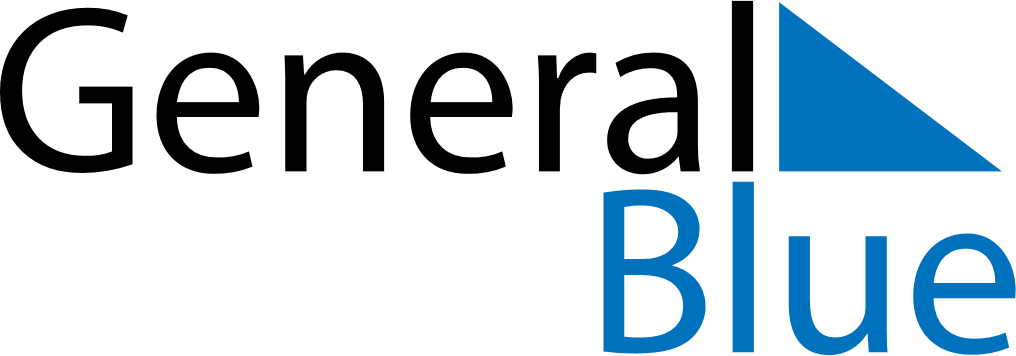 Weekly CalendarFebruary 7, 2027 - February 13, 2027Weekly CalendarFebruary 7, 2027 - February 13, 2027Weekly CalendarFebruary 7, 2027 - February 13, 2027Weekly CalendarFebruary 7, 2027 - February 13, 2027Weekly CalendarFebruary 7, 2027 - February 13, 2027Weekly CalendarFebruary 7, 2027 - February 13, 2027SUNDAYFeb 07MONDAYFeb 08TUESDAYFeb 09WEDNESDAYFeb 10THURSDAYFeb 11FRIDAYFeb 12SATURDAYFeb 13